Name of Journal: World Journal of DiabetesManuscript NO: 82680Manuscript Type: MINIREVIEWSFixed-ratio combinations of basal insulin and glucagon-like peptide-1 receptor agonists as a promising strategy for treating diabetesNomoto H. Treatment strategy using FRCs in diabetesHiroshi NomotoHiroshi Nomoto, Department of Rheumatology, Endocrinology and Nephrology, Faculty of Medicine and Graduate School of Medicine, Hokkaido University, Sapporo 060-8638, Hokkaido, JapanAuthor contributions: Nomoto H collected the data, prepared the tables, and wrote the manuscript.Corresponding author: Hiroshi Nomoto, MD, PhD, Assistant Professor, Department of Rheumatology, Endocrinology and Nephrology, Faculty of Medicine and Graduate School of Medicine, Hokkaido University, N-15, W-7, Kita-ku, Sapporo 060-8638, Hokkaido, Japan. hnomoto@med.hokudai.ac.jpReceived: December 28, 2022Revised: January 13, 2023Accepted: February 8, 2023Published online: March 15, 2023AbstractThe maintenance of appropriate glycemic control is important for the prevention of diabetic complications in people with type 2 diabetes (T2D). Numerous oral antidiabetic drugs are now clinically available, but in particular, the introduction of injection regimens using insulin and/or glucagon-like peptide-1 receptor agonist (GLP-1RA)s represents promising step-up options for oral antidiabetic drug treatment. The recently licensed fixed-ratio combination (FRC) products, which comprise basal insulin and a GLP-1RA, have potent anti-hyperglycemic effects and reduce the undesirable side-effects of each component, such as body weight gain, hypoglycemia, and gastrointestinal symptoms. Two FRCs-insulin degludec/Liraglutide and insulin glargine/Lixisenatide-are now clinically available and, to date, several phase II/III trials have been conducted in particular groups of subjects with T2D. However, their utility in real-world clinical settings is of interest for most clinicians. Recently reported real-world clinical trials of these two FRCs in various situations have demonstrated their efficacy regarding glycemic control and the quality of life of people with T2D. Their long-term safety and efficacy require confirmation, but a treatment strategy that includes an FRC may be compatible with the concept of “well-balanced” therapy in certain groups of patients with T2D who have inadequate glycemic control.Key Words: Clinical trial; Diabetes mellitus, type 2; Glucagon-like peptide-1 receptor; Glycemic control; Insulin, long-acting; Quality of life©The Author(s) 2023. Published by Baishideng Publishing Group Inc. All rights reserved.Citation: Nomoto H. Fixed-ratio combinations of basal insulin and glucagon-like peptide-1 receptor agonists as a promising strategy for treating diabetes. World J Diabetes 2023; 14(3): 188-197URL: https://www.wjgnet.com/1948-9358/full/v14/i3/188.htmDOI: https://dx.doi.org/10.4239/wjd.v14.i3.188Core Tip: Fixed-ratio combination injections comprising basal insulin and glucagon-like peptide-1 receptor agonists are now available, and their efficacy for glycemic control has been demonstrated in several phase II/III trials. These injections appear to be useful based on the trial data, but real-world clinical evidence regarding the use of these compounds is limited. In this review, the clinical evidence derived from phase III and real-world clinical studies regarding the glycemic control of and other outcomes in participants with type 2 diabetes is summarized.INTRODUCTIONThe ultimate goals of the treatment of diabetes are to prevent complications and maintain the patient’s quality of life (QOL). As shown by previous large-scale clinical trials of people with type 2 diabetes (T2D), the management of not only glycemic control but also of comorbidities, such as dyslipidemia, hypertension, and obesity, is critical for achieving this goal[1,2]. Of them, the maintenance of appropriate glycemic control through early diagnosis and intensive treatment has been shown to be important to prevent macro- and microvascular complications[3].The recommended first-line treatment for diabetes is lifestyle modification, such as diet and exercise programs[4-6]. However, anti-diabetic medications are often required for people with uncontrolled T2D to achieve their glycemic targets. A number of anti-diabetic agents are now available for clinical use. Several guidelines recommend the selection of appropriate drugs based on the patient’s background and complications, such as cardiovascular disease, kidney dysfunction, and/or obesity[4-6]. However, regardless of whether patients are treated with a single or multiple oral antidiabetic agents, they often require the addition of an injectable agent [insulin or a glucagon-like peptide-1 receptor agonist (GLP-1RA)].Because an appropriate glycemic condition is associated with the best outcomes[1-3], more intensive or earlier treatment of dysglycemia using potent injectable agents may be beneficial. In addition to single-agent injectable products, fixed-ratio combination (FRC) injections, comprising basal insulin and a GLP-1RA, have recently become available. The efficacy of FRC injections for glycemic control has been demonstrated in previous phase II/III trials. Several authors have argued that these injections are useful based on the results of these clinical trials, although real-world clinical evidence regarding their utility is limited. This review discusses the utility of and clinical outcomes associated with the use of such FRCs in people with T2D, especially recently published clinical evidence derived from phase III and real-world clinical studies.EFFECTS OF TWO INJECTABLE AGENTS: BASAL INSULIN AND GLP-1RAsMonnier et al[7] reported that nocturnal-to-morning hyperglycemia is one of the characteristics of a lack of glycemic control in participants with T2D who are being treated without insulin therapy[7]. In such cases, insulin injection therapy is the most appropriate treatment option. However, insulin therapy has several disadvantages, despite its potent anti-hyperglycemic actions, such as hypoglycemia, body weight gain, and the injection frequency, especially in the case of multiple daily injection (MDI) therapy[4].Of the existing therapeutic strategies involving insulin, regimens including basal insulin therapy are associated with a significantly lower incidence of identified hypoglycemia than MDIs, despite achieving similar glycemic control[8]. In addition, basal insulin therapy has been shown to cause less body weight gain than other insulin regimens[9,10]. The most practical protocol for a patient is a simple one of once daily injections, with easy dose adjustment, which is associated with a good QOL and appropriate fasting glucose concentrations[11,12]. However, although basal insulin is useful for managing fasting blood glucose concentrations, basal insulin does not always prevent postprandial hyperglycemia[13]. Additionally, because glucose spikes are closely associated with atherosclerotic disease[14,15], an additional therapy is often necessary in patients with such glycemic profiles.Two types of GLP-1RAs are defined on the basis of their structural features. Some GLP-1RAs have similar structures to human endogenous GLP-1, with a few amino acid modifications to avoid cleavage by dipeptidyl peptidase (DPP)-4. However, other GLP-1RAs are derived from exendin-4, which also renders them resistant to DPP-4-mediated degradation[16,17]. GLP-1RAs act via the GLP-1 receptor, which is expressed on the plasma membranes of cells and activates adenylate cyclase, leading to an increase in cAMP in pancreatic beta-cells[18,19]. This increase in cAMP increases the intracellular cAMP concentration, causing an increase in insulin secretion from vesicles in a blood glucose-dependent manner and an improvement in glycemic control[20]. The main advantage of GLP-1RAs is that they have pleotropic effects in various tissues, such as the cardiovascular system, adipose tissue, liver, and kidney[18]. Notably, several phase III trials of the safety and efficacy of high-dose GLP-1RAs have demonstrated cardioprotective effects[21-23].Another advantage of GLP-1RAs is their effects on body weight. GLP-1RAs reduce gastric emptying and appetite, and change the eating preference via effects on the neural network and hypothalamus, leading to weight loss[24,25]. These actions of GLP-1RAs differ according to the duration of their activity (i.e., whether they are short- or long-acting)[26]. Short-acting GLP-1RAs, such as lixisenatide and exenatide, strongly suppress gastric peristalsis, resulting in the rapid inhibition of postprandial hyperglycemia following drug administration. However, long-acting GLP-1RAs, such as liraglutide and semaglutide, have less marked effects on the gastrointestinal tract, but are more effective at increasing insulin secretion by beta-cells, and thereby have distinct anti-hyperglycemic effects[26,27]. Nevertheless, despite the clinical utility of GLP-1RAs, studies have reported that they might be less efficacious when beta-cell function is poor, thereby limiting their utility for glycemic control[28,29].These two types of injectable agents have advantages and limitations regarding their utility for glycemic control and the correction of metabolic abnormalities. Eng et al[30] conducted a meta-analysis that compared the utility of a combination therapy comprising basal insulin and a GLP-1RA, along with other antihyperglycemic therapies, including MDIs[30] They found that this provided robust glycemic control, with less increase in hypoglycemia or weight gain, which represents the ideal management of diabetes. However, although this combination therapy was shown to be effective, it is relatively expensive and necessitates two injection devices, which may be associated with a deterioration in the patient’s QOL.CONCEPT AND PHASE III TRIALS OF FRCs OF BASAL INSULIN AND GLP-1RAsTwo pre-filled injectable FCR products comprising basal insulin and a relatively low-dose GLP-1RA are now clinically available. These products are insulin degludec (IDeg)/Liraglutide (IDegLira) and insulin glargine/Lixisenatide (IGlarLixi). One dose of IDegLira contains 1 unit of IDeg and 0.036 mg of liraglutide, whereas 1 dose of IGlarLixi comprises 1 unit of insulin glargine plus 0.33-to-1 μg of lixisenatide (Table 1). The use of such FCRs in the clinical setting was anticipated to be associated with a reduction in the injection frequency. This reduction aimed to maximize the efficacy, while minimizing the disadvantages of the two injectable regimens (body weight gain and hypoglycemia for basal insulin, and gastrointestinal symptoms and the inability to manage fasting plasma glucose for GLP-1RAs), and be associated with superior clinical outcomes.The addition of an injectable therapy to the use of oral anti-diabetic agents (OADs) represents a promising step-up therapy aimed at achieving good glycemic control. Phase III trials comparing the efficacy of FRCs vs basal insulin and/or GLP-1RAs with that of OADs have been conducted (Table 2). The DUAL I trial compared the efficacies of IDegLira and IDeg or liraglutide in insulin-naïve patients[31]. This trial showed a reduction in glycated hemoglobin A1c (HbA1c) values in participants administered IDegLira, with non-inferiority to IDeg and superiority to liraglutide, without increasing the risk of weight gain and hypoglycemia. Similarly, the efficacy of IGlarLixi for a reduction in HbA1c values was evaluated in the LixiLan-O trial, which involved the addition of IGlarLixi, insulin glargine, or lixisenatide to the use of OADs[32]. IGlarLixi was associated with the largest reduction in HbA1c values among these arms, with no change in body weight, and a similar incidence of hypoglycemic events to insulin glargine. However, the effects on body weight clearly differed according to the GLP-1RA therapy used in these two trials. The utility of two FRCs in insulin-treated patients was also compared in the Dual V trial[33] and the LixiLan-L trial[34]. In both studies, a larger reduction in HbA1c values was achieved, along with fewer hypoglycemic events, in patients using FRCs vs their comparators, in the absence of body weight gain. The same trend was shown in participants with T2D and various treatment backgrounds in other trials of IDegLira[35-39] and IGlarLixi[40-43]. Therefore, these clinical trials have established these two FRCs as useful step-up therapies for particular groups of patients with T2D and poor glycemic control.REAL-WORLD EVIDENCE FOR THE EFFICACY OF FRC THERAPIES FOR GLYCEMIC CONTROLAs described above, phase III randomized, controlled trials (RCTs) have demonstrated the efficacy and utility of the two FRCs. However, applying these results to daily clinical practice is difficult because the concomitant treatments for T2D are highly restricted, and the doses of FRCs are adjusted using tight treat-to-target strategies, resulting in the administration of relatively high doses of FRCs. Therefore, the efficacy of these new agents should be validated in real-world clinical settings.To date, several real-world clinical trials have been conducted with various endpoints (Table 3). First, although combination therapies of basal insulin plus a GLP-1RA have several clinical advantages[30], which strategy is most appropriate for people with poorly controlled T2D who are being treated with basal insulin is unclear. Morieri et al[44] retrospectively analyzed the difference in efficacy between the addition of a GLP-1RA to basal insulin and switching from basal insulin to FRCs in 609 participants with T2D[44]. They found that FRC treatment resulted in a larger reduction in HbA1c values, whereas the body weight loss was larger in the GLP-1RA initiation group. Regarding the final doses of the injections, the number of units of basal insulin required was higher in the FRC group, whereas the number of units of GLP-1RA required was higher in the flexible group. The results of this study highlight the differences in the two treatment regimens. Good glycemic control can be achieved using FRCs and the extra-pancreatic effects of a GLP-1RA, such as body weight management and possibly cardiovascular protection, are superior to those of a GLP-1RA alone. Notably, high-dose liraglutide has been shown to reduce cardiovascular risk in high-risk patients with T2D[21]. However, to date, no prospective trials have assessed the cardiovascular outcomes of FRCs.The efficacy of switching from basal insulin therapy to IDegLira or IGlarLixi has been confirmed in prospective and retrospective trials[45-49]. As expected, such a switch resulted in lower HbA1c values, regardless of the concomitant OADs being used. Real-world data from Egede et al[45] also showed the utility of switching from MDIs to IDegLira[45]. They found that simplification of the protocol from MDIs to FRC was not associated with a worsening of HbA1c, despite being associated with modest weight loss. However, a prospective study of a switch from MDIs to once-daily IDegLira showed a reduction in HbA1c values, the total insulin dose required, and body weight[50].One motivation to use injections containing a GLP-1RA component is to reduce glucose fluctuations, which is difficult using basal insulin regimens. Differences in the effects of the two step-up regimens (switching from basal insulin to once-daily IDegAsp or IDegLira) on glycemic variability were confirmed in an RCT using intermittently scanned continuous glucose monitoring by Kawaguchi et al[51]. They demonstrated that a step up to IDegLira was associated with a longer period of time in the target glucose range (3.9–10.0 mmol/L) and a lower glucose variability after breakfast and lunch than the use of IDegAsp. Oe et al[52] reported that a switch from a combination therapy of a DPP-4 inhibitor plus IDeg to the same dose of IDegLira significantly ameliorated indices of glycemic variability, including the mean amplitude of glycemic excursions, even when a relatively low dose of the GLP-1RA component was administered[52]. This finding can be at least partially explained by the differences in the serum GLP-1 concentrations achieved by using DPP-4 inhibitors and GLP-1RAs. Taking into consideration that a large number of patients with T2D are treated with DPP-4 inhibitors in Asian countries[53], such a switch also represents a useful step-up treatment strategy.Importantly, Kawaguchi et al[51] showed that endogenous insulin secretary capacity was important to maximize the efficacy of such FRCs[51]. Beta-cell function declines over time in people with T2D[54]. Therefore, early induction of FRCs might be a reasonable treatment option. However, clinical evidence assessing the efficacy of these FRCs is limited to step-up or switching therapy from other antihyperglycemic medications. In addition, these FRCs cannot be induced as a first injection regimen in certain countries. Taken together, these findings suggest that further investigation to determine whether FRCs can be a first-step treatment for T2D should be performed in the future.EFFECTS OF FRC THERAPIES ON PATIENT-RECORDED OUTCOMESAnother important aspect of such new injections is their effects on the QOL of the patients. Agents that not only improve glycemic control, but also avoid the worsening of or even improve QOL would be ideal. To date, the real-world evidence regarding their effects on QOL scores is limited (Table 4). A single-arm prospective trial was performed by Persano et al[50] who studied 45 participants who switched from MDIs to IDegLira[50]. The QOL was assessed in 21 participants using the Diabetes Treatment Satisfaction Questionnaire, and showed an improvement from 20.1 to 27.6. The authors considered that the reduction in the number of injections required from four to one each day might have contributed to this improvement. The same result was also obtained in older people with T2D in another prospective study conducted by Rizza et al[55]. The simplification of the treatment for diabetes using FRCs improved Diabetes Treatment Satisfaction Questionnaire scores and other indices of activities of daily living and the mental state. This was probably achieved because of greater efficiency and compliance with the therapy, and the absence of any increase in hypoglycemia or body weight gain. Another RCT showed that, even compared with twice daily biphasic insulin aspart 30/70 (BIAsp 30), IGlarLixi was associated with improvements in the management of diabetes and treatment burden[56]. Interestingly, a sub-analysis of clinical trials by Oe et al[57] showed an improvement in the QOL score after switching from insulin glargine plus a DPP-4 inhibitor to IDegLira, despite this only comparing once daily injection regimens[57]. This switch improved the Diabetes Therapy-related QOL score, and especially domain 2, which reflects anxiety and dissatisfaction with treatment. Notably, the sub-score reflecting dissatisfaction with poor blood glucose control was also significantly improved, which may be explained by the amelioration of glucose fluctuations by the FRC[57]. An economic point of view is also an important issue for such new treatment regimens. Several reports from the United Kingdom and Czech Republic compared the cost-effectiveness of IDegLira and IGlarLixi. Pöhlmann et al[58] reported that IDegLira used for treating people with T2D who were treated with basal insulin had a higher cost than IGlarLixi in the Czech Republic[58]. IDegLira was associated with a longer lifespan and quality-adjusted life-years (QALYs) than IGlarLixi[58]. However, other reports from the UK that compared the cost-effectiveness among IGlarLixi, IDegLira, and basal insulin plus dulaglutide or liraglutide showed almost similar QALYs, although IGlarLixi provided substantial cost saving owing to a lower acquisition cost[59]. The same cost-saving effect was also confirmed in an IGlarLixi add-on strategy in people with T2D treated with oral antihyperglycemic agents[60]. IGlarLixi showed slightly higher estimated QALYs at an acceptable higher cost with a reduction in the daily injection frequency compared with twice daily BIAsp 30[61]. The cost-effectiveness of these two FRCs appears to be different. However, the acquisition costs and required doses for FRCs to maintain appropriate glycemic control differ among countries and races, possibly resulting in different outcomes of patients’ burden. Although large-scale, long-term RCTs of the effects of such combinations on patient-reported outcomes are required to confirm these theories, FRC therapies might represent a useful option for people with T2D who have a sub-optimal QOL.CONCLUSIONCurrently, clinicians can recommend several therapeutic approaches using injectable agents in people with T2D who have inadequate glycemic control. The purpose of such treatments differs according to the components of each product; however, a balance of efficacy and safety is critical. FRCs comprising basal insulin and a GLP-1RA have the potential to be such a “well-balanced” therapy. However, the long-term efficacy of FRCs regarding cardiovascular outcomes and the protection of beta-cells, as well as patient-reported outcomes, should be further assessed and discussed in the future.REFERENCES1 Gaede P, Lund-Andersen H, Parving HH, Pedersen O. Effect of a multifactorial intervention on mortality in type 2 diabetes. N Engl J Med 2008; 358: 580-591 [PMID: 18256393 DOI: 10.1056/NEJMoa0706245]2 Ueki K, Sasako T, Okazaki Y, Kato M, Okahata S, Katsuyama H, Haraguchi M, Morita A, Ohashi K, Hara K, Morise A, Izumi K, Ishizuka N, Ohashi Y, Noda M, Kadowaki T; J-DOIT3 Study Group. Effect of an intensified multifactorial intervention on cardiovascular outcomes and mortality in type 2 diabetes (J-DOIT3): an open-label, randomised controlled trial. Lancet Diabetes Endocrinol 2017; 5: 951-964 [PMID: 29079252 DOI: 10.1016/S2213-8587(17)30327-3]3 Laiteerapong N, Ham SA, Gao Y, Moffet HH, Liu JY, Huang ES, Karter AJ. The Legacy Effect in Type 2 Diabetes: Impact of Early Glycemic Control on Future Complications (The Diabetes & Aging Study). Diabetes Care 2019; 42: 416-426 [PMID: 30104301 DOI: 10.2337/dc17-1144]4 Davies MJ, Aroda VR, Collins BS, Gabbay RA, Green J, Maruthur NM, Rosas SE, Del Prato S, Mathieu C, Mingrone G, Rossing P, Tankova T, Tsapas A, Buse JB. Management of Hyperglycemia in Type 2 Diabetes, 2022. A Consensus Report by the American Diabetes Association (ADA) and the European Association for the Study of Diabetes (EASD). Diabetes Care 2022; 45: 2753-2786 [PMID: 36148880 DOI: 10.2337/dci22-0034]5 Araki E, Goto A, Kondo T, Noda M, Noto H, Origasa H, Osawa H, Taguchi A, Tanizawa Y, Tobe K, Yoshioka N. Japanese Clinical Practice Guideline for Diabetes 2019. J Diabetes Investig 2020; 11: 1020-1076 [PMID: 33021749 DOI: 10.1111/jdi.13306]6 Jia W, Weng J, Zhu D, Ji L, Lu J, Zhou Z, Zou D, Guo L, Ji Q, Chen L, Chen L, Dou J, Guo X, Kuang H, Li L, Li Q, Li X, Liu J, Ran X, Shi L, Song G, Xiao X, Yang L, Zhao Z; Chinese Diabetes Society. Standards of medical care for type 2 diabetes in China 2019. Diabetes Metab Res Rev 2019; 35: e3158 [PMID: 30908791 DOI: 10.1002/dmrr.3158]7 Monnier L, Colette C, Dunseath GJ, Owens DR. The loss of postprandial glycemic control precedes stepwise deterioration of fasting with worsening diabetes. Diabetes Care 2007; 30: 263-269 [PMID: 17259492 DOI: 10.2337/dc06-1612]8 Bajaj HS, Venn K, Ye C, Patrick A, Kalra S, Khandwala H, Aslam N, Twum-Barima D, Aronson R. Lowest Glucose Variability and Hypoglycemia Are Observed With the Combination of a GLP-1 Receptor Agonist and Basal Insulin (VARIATION Study). Diabetes Care 2017; 40: 194-200 [PMID: 27913575 DOI: 10.2337/dc16-1582]9 Rys P, Wojciechowski P, Siejka S, Małecki P, Hak L, Malecki MT. A comparison of biphasic insulin aspart and insulin glargine administered with oral antidiabetic drugs in type 2 diabetes mellitus--a systematic review and meta-analysis. Int J Clin Pract 2014; 68: 304-313 [PMID: 24471814 DOI: 10.1111/ijcp.12337]10 Pettus J, Santos Cavaiola T, Tamborlane WV, Edelman S. The past, present, and future of basal insulins. Diabetes Metab Res Rev 2016; 32: 478-496 [PMID: 26509843 DOI: 10.1002/dmrr.2763]11 Miya A, Nakamura A, Miyoshi H, Cho KY, Nagai S, Kurihara Y, Aoki S, Taguri M, Terauchi Y, Atsumi T. Satisfaction of switching to combination therapy with lixisenatide and basal insulin in patients with type 2 diabetes receiving multiple daily insulin injection therapy: A randomized controlled trial. J Diabetes Investig 2018; 9: 119-126 [PMID: 28296201 DOI: 10.1111/jdi.12654]12 Ando Y, Shigiyama F, Hirose T, Kumashiro N. Simplification of complex insulin regimens using canagliflozin or liraglutide in patients with well-controlled type 2 diabetes: A 24-week randomized controlled trial. J Diabetes Investig 2021; 12: 1816-1826 [PMID: 33650779 DOI: 10.1111/jdi.13533]13 Dale J, Martin S, Gadsby R. Insulin initiation in primary care for patients with type 2 diabetes: 3-year follow-up study. Prim Care Diabetes 2010; 4: 85-89 [PMID: 20392683 DOI: 10.1016/j.pcd.2010.03.001]14 Wakasugi S, Mita T, Katakami N, Okada Y, Yoshii H, Osonoi T, Kuribayashi N, Taneda Y, Kojima Y, Gosho M, Shimomura I, Watada H. Associations between continuous glucose monitoring-derived metrics and arterial stiffness in Japanese patients with type 2 diabetes. Cardiovasc Diabetol 2021; 20: 15 [PMID: 33413339 DOI: 10.1186/s12933-020-01194-2]15 Hanssen NMJ, Kraakman MJ, Flynn MC, Nagareddy PR, Schalkwijk CG, Murphy AJ. Postprandial Glucose Spikes, an Important Contributor to Cardiovascular Disease in Diabetes? Front Cardiovasc Med 2020; 7: 570553 [PMID: 33195459 DOI: 10.3389/fcvm.2020.570553]16 Gupta V. Glucagon-like peptide-1 analogues: An overview. Indian J Endocrinol Metab 2013; 17: 413-421 [PMID: 23869296 DOI: 10.4103/2230-8210.111625]17 Kalra S, Baruah MP, Sahay RK, Unnikrishnan AG, Uppal S, Adetunji O. Glucagon-like peptide-1 receptor agonists in the treatment of type 2 diabetes: Past, present, and future. Indian J Endocrinol Metab 2016; 20: 254-267 [PMID: 27042424 DOI: 10.4103/2230-8210.176351]18 Andersen A, Lund A, Knop FK, Vilsbøll T. Glucagon-like peptide 1 in health and disease. Nat Rev Endocrinol 2018; 14: 390-403 [PMID: 29728598 DOI: 10.1038/s41574-018-0016-2]19 Tudurí E, López M, Diéguez C, Nadal A, Nogueiras R. Glucagon-Like Peptide 1 Analogs and their Effects on Pancreatic Islets. Trends Endocrinol Metab 2016; 27: 304-318 [PMID: 27062006 DOI: 10.1016/j.tem.2016.03.004]20 Meloni AR, DeYoung MB, Lowe C, Parkes DG. GLP-1 receptor activated insulin secretion from pancreatic β-cells: mechanism and glucose dependence. Diabetes Obes Metab 2013; 15: 15-27 [PMID: 22776039 DOI: 10.1111/j.1463-1326.2012.01663.x]21 Marso SP, Daniels GH, Brown-Frandsen K, Kristensen P, Mann JF, Nauck MA, Nissen SE, Pocock S, Poulter NR, Ravn LS, Steinberg WM, Stockner M, Zinman B, Bergenstal RM, Buse JB; LEADER Steering Committee; LEADER Trial Investigators. Liraglutide and Cardiovascular Outcomes in Type 2 Diabetes. N Engl J Med 2016; 375: 311-322 [PMID: 27295427 DOI: 10.1056/NEJMoa1603827]22 Marso SP, Bain SC, Consoli A, Eliaschewitz FG, Jódar E, Leiter LA, Lingvay I, Rosenstock J, Seufert J, Warren ML, Woo V, Hansen O, Holst AG, Pettersson J, Vilsbøll T; SUSTAIN-6 Investigators. Semaglutide and Cardiovascular Outcomes in Patients with Type 2 Diabetes. N Engl J Med 2016; 375: 1834-1844 [PMID: 27633186 DOI: 10.1056/NEJMoa1607141]23 Gerstein HC, Colhoun HM, Dagenais GR, Diaz R, Lakshmanan M, Pais P, Probstfield J, Riesmeyer JS, Riddle MC, Rydén L, Xavier D, Atisso CM, Dyal L, Hall S, Rao-Melacini P, Wong G, Avezum A, Basile J, Chung N, Conget I, Cushman WC, Franek E, Hancu N, Hanefeld M, Holt S, Jansky P, Keltai M, Lanas F, Leiter LA, Lopez-Jaramillo P, Cardona Munoz EG, Pirags V, Pogosova N, Raubenheimer PJ, Shaw JE, Sheu WH, Temelkova-Kurktschiev T; REWIND Investigators. Dulaglutide and cardiovascular outcomes in type 2 diabetes (REWIND): a double-blind, randomised placebo-controlled trial. Lancet 2019; 394: 121-130 [PMID: 31189511 DOI: 10.1016/S0140-6736(19)31149-3]24 Gibbons C, Blundell J, Tetens Hoff S, Dahl K, Bauer R, Baekdal T. Effects of oral semaglutide on energy intake, food preference, appetite, control of eating and body weight in subjects with type 2 diabetes. Diabetes Obes Metab 2021; 23: 581-588 [PMID: 33184979 DOI: 10.1111/dom.14255]25 Vana V, Laerke MK, Rehfeld JF, Arnold M, Dmytriyeva O, Langhans W, Schwartz TW, Hansen HS. Vagal afferent cholecystokinin receptor activation is required for glucagon-like peptide-1-induced satiation. Diabetes Obes Metab 2022; 24: 268-280 [PMID: 34658116 DOI: 10.1111/dom.14575]26 Madsbad S. Review of head-to-head comparisons of glucagon-like peptide-1 receptor agonists. Diabetes Obes Metab 2016; 18: 317-332 [PMID: 26511102 DOI: 10.1111/dom.12596]27 Kapitza C, Forst T, Coester HV, Poitiers F, Ruus P, Hincelin-Méry A. Pharmacodynamic characteristics of lixisenatide once daily versus liraglutide once daily in patients with type 2 diabetes insufficiently controlled on metformin. Diabetes Obes Metab 2013; 15: 642-649 [PMID: 23368510 DOI: 10.1111/dom.12076]28 Rosenstock J, Rodbard HW, Bain SC, D'Alessio D, Seufert J, Thomsen AB, Svendsen CB, DeVries JH; Liraglutide-Detemir Study Group. One-year sustained glycemic control and weight reduction in type 2 diabetes after addition of liraglutide to metformin followed by insulin detemir according to HbA1c target. J Diabetes Complications 2013; 27: 492-500 [PMID: 23746555 DOI: 10.1016/j.jdiacomp.2013.04.008]29 Lyseng-Williamson KA. Glucagon-Like Peptide-1 Receptor Analogues in Type 2 Diabetes: Their Use and Differential Features. Clin Drug Investig 2019; 39: 805-819 [PMID: 31317516 DOI: 10.1007/s40261-019-00826-0]30 Eng C, Kramer CK, Zinman B, Retnakaran R. Glucagon-like peptide-1 receptor agonist and basal insulin combination treatment for the management of type 2 diabetes: a systematic review and meta-analysis. Lancet 2014; 384: 2228-2234 [PMID: 25220191 DOI: 10.1016/S0140-6736(14)61335-0]31 Gough SC, Bode B, Woo V, Rodbard HW, Linjawi S, Poulsen P, Damgaard LH, Buse JB; NN9068-3697 (DUAL-I) trial investigators. Efficacy and safety of a fixed-ratio combination of insulin degludec and liraglutide (IDegLira) compared with its components given alone: results of a phase 3, open-label, randomised, 26-week, treat-to-target trial in insulin-naive patients with type 2 diabetes. Lancet Diabetes Endocrinol 2014; 2: 885-893 [PMID: 25190523 DOI: 10.1016/S2213-8587(14)70174-3]32 Rosenstock J, Aronson R, Grunberger G, Hanefeld M, Piatti P, Serusclat P, Cheng X, Zhou T, Niemoeller E, Souhami E, Davies M; LixiLan-O Trial Investigators. Benefits of LixiLan, a Titratable Fixed-Ratio Combination of Insulin Glargine Plus Lixisenatide, Versus Insulin Glargine and Lixisenatide Monocomponents in Type 2 Diabetes Inadequately Controlled on Oral Agents: The LixiLan-O Randomized Trial. Diabetes Care 2016; 39: 2026-2035 [PMID: 27527848 DOI: 10.2337/dc16-0917]33 Lingvay I, Pérez Manghi F, García-Hernández P, Norwood P, Lehmann L, Tarp-Johansen MJ, Buse JB; DUAL V Investigators. Effect of Insulin Glargine Up-titration vs Insulin Degludec/Liraglutide on Glycated Hemoglobin Levels in Patients With Uncontrolled Type 2 Diabetes: The DUAL V Randomized Clinical Trial. JAMA 2016; 315: 898-907 [PMID: 26934259 DOI: 10.1001/jama.2016.1252]34 Aroda VR, Rosenstock J, Wysham C, Unger J, Bellido D, González-Gálvez G, Takami A, Guo H, Niemoeller E, Souhami E, Bergenstal RM; LixiLan-L Trial Investigators. Efficacy and Safety of LixiLan, a Titratable Fixed-Ratio Combination of Insulin Glargine Plus Lixisenatide in Type 2 Diabetes Inadequately Controlled on Basal Insulin and Metformin: The LixiLan-L Randomized Trial. Diabetes Care 2016; 39: 1972-1980 [PMID: 27650977 DOI: 10.2337/dc16-1495]35 Buse JB, Vilsbøll T, Thurman J, Blevins TC, Langbakke IH, Bøttcher SG, Rodbard HW; NN9068-3912 (DUAL-II) Trial Investigators. Contribution of liraglutide in the fixed-ratio combination of insulin degludec and liraglutide (IDegLira). Diabetes Care 2014; 37: 2926-2933 [PMID: 25114296 DOI: 10.2337/dc14-0785]36 Linjawi S, Bode BW, Chaykin LB, Courrèges JP, Handelsman Y, Lehmann LM, Mishra A, Simpson RW. The Efficacy of IDegLira (Insulin Degludec/Liraglutide Combination) in Adults with Type 2 Diabetes Inadequately Controlled with a GLP-1 Receptor Agonist and Oral Therapy: DUAL III Randomized Clinical Trial. Diabetes Ther 2017; 8: 101-114 [PMID: 27943107 DOI: 10.1007/s13300-016-0218-3]37 Rodbard HW, Bode BW, Harris SB, Rose L, Lehmann L, Jarlov H, Thurman J; Dual Action of Liraglutide and insulin degludec (DUAL) IV trial investigators. Safety and efficacy of insulin degludec/liraglutide (IDegLira) added to sulphonylurea alone or to sulphonylurea and metformin in insulin-naïve people with Type 2 diabetes: the DUAL IV trial. Diabet Med 2017; 34: 189-196 [PMID: 27589252 DOI: 10.1111/dme.13256]38 Billings LK, Doshi A, Gouet D, Oviedo A, Rodbard HW, Tentolouris N, Grøn R, Halladin N, Jodar E. Efficacy and Safety of IDegLira Versus Basal-Bolus Insulin Therapy in Patients With Type 2 Diabetes Uncontrolled on Metformin and Basal Insulin: The DUAL VII Randomized Clinical Trial. Diabetes Care 2018; 41: 1009-1016 [PMID: 29483185 DOI: 10.2337/dc17-1114]39 Philis-Tsimikas A, Billings LK, Busch R, Portillo CM, Sahay R, Halladin N, Eggert S, Begtrup K, Harris S. Superior efficacy of insulin degludec/liraglutide versus insulin glargine U100 as add-on to sodium-glucose co-transporter-2 inhibitor therapy: A randomized clinical trial in people with uncontrolled type 2 diabetes. Diabetes Obes Metab 2019; 21: 1399-1408 [PMID: 30761720 DOI: 10.1111/dom.13666]40 Watada H, Takami A, Spranger R, Amano A, Hashimoto Y, Niemoeller E. Efficacy and Safety of 1:1 Fixed-Ratio Combination of Insulin Glargine and Lixisenatide Versus Lixisenatide in Japanese Patients With Type 2 Diabetes Inadequately Controlled on Oral Antidiabetic Drugs: The LixiLan JP-O1 Randomized Clinical Trial. Diabetes Care 2020; 43: 1249-1257 [PMID: 32295808 DOI: 10.2337/dc19-2452]41 Terauchi Y, Nakama T, Spranger R, Amano A, Inoue T, Niemoeller E. Efficacy and safety of insulin glargine/lixisenatide fixed-ratio combination (iGlarLixi 1:1) in Japanese patients with type 2 diabetes mellitus inadequately controlled on oral antidiabetic drugs: A randomized, 26-week, open-label, multicentre study: The LixiLan JP-O2 randomized clinical trial. Diabetes Obes Metab 2020; 22 Suppl 4: 14-23 [PMID: 32291880 DOI: 10.1111/dom.14036]42 Kaneto H, Takami A, Spranger R, Amano A, Watanabe D, Niemoeller E. Efficacy and safety of insulin glargine/lixisenatide fixed-ratio combination (iGlarLixi) in Japanese patients with type 2 diabetes mellitus inadequately controlled on basal insulin and oral antidiabetic drugs: The LixiLan JP-L randomized clinical trial. Diabetes Obes Metab 2020; 22 Suppl 4: 3-13 [PMID: 32072742 DOI: 10.1111/dom.14005]43 Yuan X, Guo X, Zhang J, Dong X, Lu Y, Pang W, Gu S, Niemoeller E, Ping L, Nian G, Souhami E; LixiLan-L-CN investigators. Improved glycaemic control and weight benefit with iGlarLixi versus insulin glargine 100 U/mL in Chinese people with type 2 diabetes advancing their therapy from basal insulin plus oral antihyperglycaemic drugs: Results from the LixiLan-L-CN randomized controlled trial. Diabetes Obes Metab 2022; 24: 2182-2191 [PMID: 35762489 DOI: 10.1111/dom.14803]44 Morieri ML, Rigato M, Frison V, Simioni N, D'Ambrosio M, Tadiotto F, Paccagnella A, Lapolla A, Avogaro A, Fadini GP. Fixed versus flexible combination of GLP-1 receptor agonists with basal insulin in type 2 diabetes: A retrospective multicentre comparative effectiveness study. Diabetes Obes Metab 2019; 21: 2542-2552 [PMID: 31364233 DOI: 10.1111/dom.13840]45 Egede LE, Bogdanov A, Fischer L, Da Rocha Fernandes JD, Kallenbach L. Glycemic Control Among Patients Newly Prescribed IDegLira Across Prior Therapy Group in US Real-World Practice. Diabetes Ther 2020; 11: 1579-1589 [PMID: 32506223 DOI: 10.1007/s13300-020-00850-w]46 Guja C, Giorgino F, Blonde L, Ali A, Prázný M, Meier JJ, Souhami E, Lubwama R, Ji C, Rosenstock J. Concomitant iGlarLixi and Sodium-Glucose Co-transporter-2 Inhibitor Therapy in Adults with Type 2 Diabetes: LixiLan-G Trial and Real-World Evidence Results. Diabetes Ther 2022; 13: 205-215 [PMID: 34894329 DOI: 10.1007/s13300-021-01180-1]47 Bala C, Cerghizan A, Mihai BM, Moise M, Guja C. Real-world evidence on the use of a fixed-ratio combination of insulin glargine and lixisenatide (iGlarLixi) in people with suboptimally controlled type 2 diabetes in Romania: a prospective cohort study (STAR.Ro). BMJ Open 2022; 12: e060852 [PMID: 35623748 DOI: 10.1136/bmjopen-2022-060852]48 Ramírez-Rincón A, Builes-Montaño CE, Hincapié-García JA, Blanco VM, Botero-Arango JF. Short-Term Effectiveness and Reduction in Insulin Requirements in Patients With Type 2 Diabetes Treated With IdegLira in a Real-World Setting. Front Endocrinol (Lausanne) 2022; 13: 828607 [PMID: 35573995 DOI: 10.3389/fendo.2022.828607]49 Bilic-Curcic I, Cigrovski Berkovic M, Bozek T, Simel A, Klobucar Majanovic S, Canecki-Varzic S. Comparative efficacy and safety of two fixed ratio combinations in type 2 diabetes mellitus patients previously poorly controlled on different insulin regimens: a multi-centric observational study. Eur Rev Med Pharmacol Sci 2022; 26: 2782-2793 [PMID: 35503623 DOI: 10.26355/eurrev_202204_28608]50 Persano M, Nollino L, Sambataro M, Rigato M, Negro I, Marchetto S, Paccagnella A. Real-world study on the effectiveness and safety of basal insulin IDegLira in type 2 diabetic patients previously treated with multi-injective insulin therapy. Eur Rev Med Pharmacol Sci 2021; 25: 923-931 [PMID: 33577047 DOI: 10.26355/eurrev_202101_24661]51 Kawaguchi Y, Miyamoto S, Hajika Y, Ashida N, Hirota T, Masumoto K, Sawa J, Hamazaki K, Kumeda Y. Efficacy of IDegLira Versus IDegAsp Therapy in Patients with Type 2 Diabetes: A Randomized Crossover Study by isCGM. Adv Ther 2022; 39: 2688-2700 [PMID: 35403949 DOI: 10.1007/s12325-022-02138-w]52 Oe Y, Nomoto H, Nakamura A, Kuwabara S, Takahashi Y, Yasui A, Izumihara R, Miya A, Kameda H, Cho KY, Atsumi T, Miyoshi H. Switching from Insulin Degludec plus Dipeptidyl Peptidase-4 Inhibitor to Insulin Degludec/Liraglutide Improves Glycemic Variability in Patients with Type 2 Diabetes: A Preliminary Prospective Observation Study. J Diabetes Res 2022; 2022: 5603864 [PMID: 35097130 DOI: 10.1155/2022/5603864]53 Kubota K, Kamijima Y, Kao Yang YH, Kimura S, Chia-Cheng Lai E, Man KKC, Ryan P, Schuemie M, Stang P, Su CC, Wong ICK, Zhang Y, Setoguchi S. Penetration of new antidiabetic medications in East Asian countries and the United States: A cross-national comparative study. PLoS One 2018; 13: e0208796 [PMID: 30540837 DOI: 10.1371/journal.pone.0208796]54 U.K. prospective diabetes study 16. Overview of 6 years' therapy of type II diabetes: a progressive disease. U.K. Prospective Diabetes Study Group. Diabetes 1995; 44: 1249-1258 [PMID: 7589820]55 Rizza S, Piciucchi G, Mavilio M, Longo S, Montagna M, Tatonetti R, Nucera A, Federici M. Effect of deprescribing in elderly patients with type 2 diabetes: iDegLira might improve quality of life. Biomed Pharmacother 2021; 144: 112341 [PMID: 34678725 DOI: 10.1016/j.biopha.2021.112341]56 Polonsky WH, Giorgino F, Rosenstock J, Whitmire K, Lew E, Coudert M, Alvarez A, Nicholls C, McCrimmon RJ. Improved patient-reported outcomes with iGlarLixi versus premix BIAsp 30 in people with type 2 diabetes in the SoliMix trial. Diabetes Obes Metab 2022; 24: 2364-2372 [PMID: 36053820 DOI: 10.1111/dom.14822]57 Oe Y, Nomoto H, Miya A, Kameda H, Cho KY, Nakamura A, Miyoshi H, Atsumi T. Letter to the Editor Regarding Efficacy of IDegLira Versus IDegAsp Therapy in Patients with Type 2 Diabetes: A Randomized Crossover Study by isCGM. Adv Ther 2023; 40: 383-386 [PMID: 36306064 DOI: 10.1007/s12325-022-02327-7]58 Pöhlmann J, Russel-Szymczyk M, Holík P, Rychna K, Hunt B. Treating Patients with Type 2 Diabetes Mellitus Uncontrolled on Basal Insulin in the Czech Republic: Cost-Effectiveness of IDegLira Versus iGlarLixi. Diabetes Ther 2019; 10: 493-508 [PMID: 30706364 DOI: 10.1007/s13300-019-0569-7]59 McCrimmon RJ, Falla E, Sha JZ, Alsaleh AJO, Lew E, Hudson R, Baxter M, Palmer K. Cost-Effectiveness of iGlarLixi in People with Type 2 Diabetes Mellitus Suboptimally Controlled on Basal Insulin Plus Metformin in the UK. Diabetes Ther 2021; 12: 3217-3230 [PMID: 34714523 DOI: 10.1007/s13300-021-01159-y]60 McCrimmon RJ, Lamotte M, Ramos M, Alsaleh AJO, Souhami E, Lew E. Cost-Effectiveness of iGlarLixi Versus iDegLira in Type 2 Diabetes Mellitus Inadequately Controlled by GLP-1 Receptor Agonists and Oral Antihyperglycemic Therapy. Diabetes Ther 2021; 12: 3231-3241 [PMID: 34714524 DOI: 10.1007/s13300-021-01156-1]61 McCrimmon RJ, Palmer K, Alsaleh AJO, Lew E, Puttanna A. Cost-Effectiveness of iGlarLixi Versus Premix BIAsp 30 in Patients with Type 2 Diabetes Suboptimally Controlled by Basal Insulin in the UK. Diabetes Ther 2022; 13: 1203-1214 [PMID: 35543869 DOI: 10.1007/s13300-022-01267-3]62 Pfeffer MA, Claggett B, Diaz R, Dickstein K, Gerstein HC, Køber LV, Lawson FC, Ping L, Wei X, Lewis EF, Maggioni AP, McMurray JJ, Probstfield JL, Riddle MC, Solomon SD, Tardif JC; ELIXA Investigators. Lixisenatide in Patients with Type 2 Diabetes and Acute Coronary Syndrome. N Engl J Med 2015; 373: 2247-2257 [PMID: 26630143 DOI: 10.1056/NEJMoa1509225]63 Marso SP, McGuire DK, Zinman B, Poulter NR, Emerson SS, Pieber TR, Pratley RE, Haahr PM, Lange M, Brown-Frandsen K, Moses A, Skibsted S, Kvist K, Buse JB; DEVOTE Study Group. Efficacy and Safety of Degludec versus Glargine in Type 2 Diabetes. N Engl J Med 2017; 377: 723-732 [PMID: 28605603 DOI: 10.1056/NEJMoa1615692]64 ORIGIN Trial Investigators, Gerstein HC, Bosch J, Dagenais GR, Díaz R, Jung H, Maggioni AP, Pogue J, Probstfield J, Ramachandran A, Riddle MC, Rydén LE, Yusuf S. Basal insulin and cardiovascular and other outcomes in dysglycemia. N Engl J Med 2012; 367: 319-328 [PMID: 22686416 DOI: 10.1056/NEJMoa1203858]FootnotesConflict-of-interest statement: Nomoto H. has received honoraria for lectures from Novo Nordisk Pharma Ltd. and Sumitomo Pharma Co., Ltd. No funding or sponsorship was received for publication of this article.Open-Access: This article is an open-access article that was selected by an in-house editor and fully peer-reviewed by external reviewers. It is distributed in accordance with the Creative Commons Attribution NonCommercial (CC BY-NC 4.0) license, which permits others to distribute, remix, adapt, build upon this work non-commercially, and license their derivative works on different terms, provided the original work is properly cited and the use is non-commercial. See: https://creativecommons.org/Licenses/by-nc/4.0/Provenance and peer review: Invited article; Externally peer reviewed.Peer-review model: Single blindPeer-review started: December 28, 2022First decision: January 5, 2023Article in press: February 8, 2023Specialty type: Endocrinology and metabolismCountry/Territory of origin: JapanPeer-review report’s scientific quality classificationGrade A (Excellent): AGrade B (Very good): BGrade C (Good): CGrade D (Fair): 0Grade E (Poor): 0P-Reviewer: Fang ZH, China; Shi J, China; Xue Y, China S-Editor: Fan JR L-Editor: A P-Editor: Fan JRTable 1 Details of the fixed-ratio combinations of basal insulin and glucagon-like peptide-1 receptor agonists1The combination of insulin glargine 1 unit + lixisenatide 1.0 μg/unit is only approved in Japan. GLP-1RA: Glucagon-like peptide-1 receptor agonist; IDegLira: Insulin glargine/liraglutide; IGlarLixi: Insulin glargine/lixisenatide: CVOT: Cardiovascular outcome trial.Table 2 Major phase III trials of fixed-ratio combinations of basal insulin and a glucagon-like peptide-1 receptor agonistFCR: Fixed-ratio combination; GLP-1RA: Glucagon-like peptide-1 receptor agonist; IDegLira: Insulin glargine/liraglutide; IGlarLixi: Insulin glargine/lixisenatide; OADs: Oral anti-diabetic agents; Met: Metformin; SU: Sulfonylurea; SGLT2i: Sodium/glucose cotransporter 2 inhibitor; IDeg: Insulin degludec; Lira: Liraglutide; IGlar: Insulin glargine.Table 3 Real-world evidence regarding the efficacy of fixed-ratio combinations of basal insulin and a glucagon-like peptide-1 receptor agonist for glycemic controlGLP-1RA: Glucagon-like peptide-1 receptor agonist; OADs: Oral anti-diabetic agents; MDIs: Multiple daily insulin injections; IDeg: Insulin degludec; DPP-4i: Dipeptidyl peptidase-4 inhibitor; RCT: Randomized, controlled trial; FRC: Fixed-ratio combination; IDegLira: Insulin glargine/liraglutide; IGlarLixi: Insulin glargine/lixisenatide; QOL: Quality of life; IDegAsp: Insulin degludec/aspart; SGLT2i: Sodium/glucose cotransporter 2 inhibitor; Lira: Liraglutide; IGlar: Insulin glargine.Table 4 Real-world evidence regarding patients’ satisfaction with fixed-ratio combinations of basal insulin and a glucagon-like peptide-1 receptor agonistGLP-1: Glucagon-like peptide-1; MDIs: Multiple daily insulin injections; OADs: Oral anti-diabetic agents; IDeg: Insulin degludec; DPP-4i: Dipeptidyl peptidase-4 inhibitor; RCT: Randomized, controlled trial; IDegLira: Insulin glargine/liraglutide; QOL: Quality of life; DTSQ: Diabetes Treatment Satisfaction Questionnaire; CASP-19: 19-item Control, Autonomy, Self-realization, Pleasure scale; IGlarLixi: Insulin glargine/lixisenatide; BIAsp 30: Biphasic insulin aspart 30/70; DTR-QOL: Diabetes therapy-related QOL.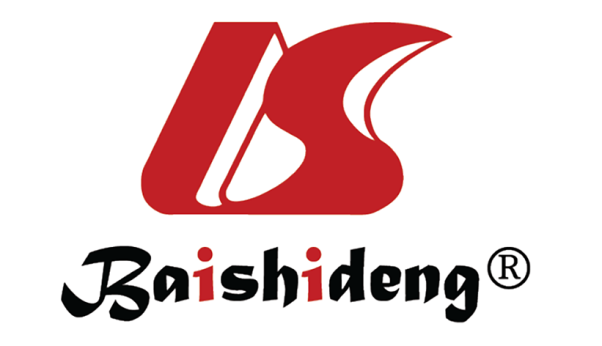 Published by Baishideng Publishing Group Inc7041 Koll Center Parkway, Suite 160, Pleasanton, CA 94566, USATelephone: +19253991568Email: bpgoffice@wjgnet.comHelp Desk: https://www.f6publishing.com/helpdeskhttps://www.wjgnet.com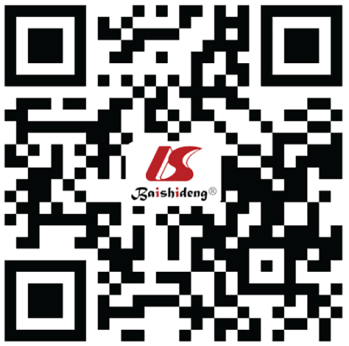 © 2023 Baishideng Publishing Group Inc. All rights reserved.IDegLiraIGlarLixiCombinationInsulin degludec + liraglutideInsulin glargine + lixisenatideProportion (/dose)Insulin degludec 1 unit + liraglutide 0.036 mg(1) Glargine 1 unit + lixisenatide 0.33–0.50 μg; and (2) Glargine 1 unit + lixisenatide 1.0 μg1FrequencyOnce dailyOnce dailyIndicationAdults with type 2 diabetesAdults with type 2 diabetesDosageUp to 50 doses/day(1) Up to 20–60 doses/day; and (2) up to 20 doses/dayCVOT for GLP-1RA componentLiraglutide: LEADER[21]Lixisenatide: ELIXA[62]CVOT for insulin componentDEVOTE[63]ORIGEN[64], DEVOTE[63]FRCNameBaseline treatmentComparatorDurationRelative reduction in HbA1c vs comparatorIDegLiraDual I[31]OADsIDeg or Lira26 wk−0.47% vs IDeg (P < 0.0001); −0.64% vs Lira (P < 0.0001)Dual II[35]Basal insulin + MetIDeg26 wk−1.1% (P < 0.0001)Dual III[36]GLP-1RAGLP-1RA26 wk.−0.94% (P < 0.001)Dual IV[37]SU or SU + MetPlacebo26 wk−1.02% (P < 0.001)Dual V[33]Basal insulinIGlar U10026 wk−0.59% (P < 0.001)Dual VII[38]Basal insulin + MetBasal-bolus therapy26 wk−0.02% (P < 0.0001)Dual IX[39]SGLT2iIGlar U10026 wk−0.36% (P < 0.0001)IGlarLixiLixiLan-O[32]Met ± other OADsIGlar or Lixi30 wk−0.3% vs IGlar (P < 0.0001); −0.8% vs Lira (P < 0.0001)LixiLan-L[34]Basal insulin ± OADsIGlar U10030 wk−0.5% (P < 0.001)LixiLan JP-O1[40]OADsLixisenatide26 wk-1.07% (P < 0.0001)LixiLan JP-O2[41]OADsIGlar U10026 wk-0.63% (P < 0.0001)LixiLan JP-L[42]Met + basal insulinIGlar U10026 wk-0.74% (P < 0.0001)LixiLan-L-CN[43]Basal insulin ± OADsIGlar U10030 wk-0.7% (P < 0.0001)Ref.Target patientsDesignDurationRepresentative outcomesMorieri et al[44], 2019Treated w/o GLP-1RARetrospective, observational5.7 moFRCs were associated with a larger reduction in HbA1c, whereas GLP-1RA reduced body massEgede et al[45], 2020(1) OADs ± basal insulin or GLP-1RA alone; and (2) MDIs or GLP-1RA with insulinRetrospective, observational6 mo(1) IDegLira use was associated with a reduction in HbA1c; and (2) Switching to IDegLira did not reduce HbA1cPersano et al[50], 2021MDIsProspective, observational6 moSwitching from MDIs to IDegLira improved HbA1c, body mass, and the QOL scoreKawaguchi et al[51], 2022OADs ± basal insulinRCT2 wkIDegLira resulted in a significantly longer time in the target glucose range than IDegAspOe et al[52], 2022IDeg + DPP-4iProspective, observational2 wkSwitching from IDeg + DPP-4i to IDegLira significantly improved glucose fluctuations and the QOL scoreGuja et al[46], 2022GLP-1RA + OADsRCT/prospective, observational6 mo/26 wkIGlarLixi significantly improved HbA1c, regardless of the use of an SGLT2iBala et al[47], 2022OADs ± basal insulinProspective, observational24 wkIntroduction of IGlarLixi significantly reduced HbA1cRamírez-Rincón et al[48], 2022OADs and/or insulinRetrospective, observational3–7 moIntroduction of IDegLira significantly reduced HbA1c and insulin requirementsBilic-Curcic et al[49], 2022Insulin therapyRetrospective, observational> 6 moSwitching to FRCs (IDegLira and IGlarLixi) significantly reduced HbA1c and body massRef.Target patientsDesignDurationRepresentative outcomesPersano et al[50], 2021MDIsProspective, observational6 moSwitching from MDIs to IDegLira improved HbA1c, body mass, and the QOL scoreRizza et al[55], 2021MDIs, basal insulin + OADs, and OADs aloneProspective, interventional6 moThe DTSQ score improved, but CASP-19 did not, after switching to IDegLiraPolonsky et al[56], 2022Basal insulin + OADsRCT26 wkSwitching from basal insulin to IGlarLixi improved patient-reported outcomes vs twice daily BIAsp 30Oe et al[57], 2023IDeg + DPP-4iProspective, observational2 wkSwitching from IDeg + DPP-4i to IDegLira improved QOL, as assessed using DTR-QOL